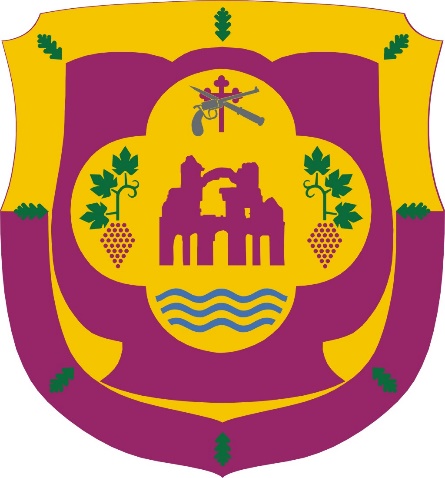 ОБЩИНСКА СТРАТЕГИЯЗАПОДКРЕПА ЗА ЛИЧНОСТНО РАЗВИТИЕ НА ДЕЦАТА И УЧЕНИЦИТЕВОБЩИНА ПЕРУЩИЦА2022- 2023 г.Приета с Решение № 71, взето с протокол №6  от 25.08.2022г. на Общински съвет - ПерущицаСЪДЪРЖАНИЕ:І.  ВЪВЕДЕНИЕАНАЛИЗ НА АКТУАЛНОТО СЪСТОЯНИЕ И ИДЕНТИФИЦИРАНИ ПОТРЕБНОСТИ ОТ ПОДКРЕПА ЗА ЛИЧНОСТНО РАЗВИТИЕ НА ДЕЦАТА И УЧЕНИЦИТЕ ОТ ОБЩИНА ПЕРУЩИЦА ВИЗИЯ ПРИНЦИПИ ОБЩИНСКИ ЦЕЛИ И 	ДЕЙНОСТИ ЗА ПОСТИГАНЕТО ИМФИНАНСИРАНЕ НА ДЕЙНОСТИТЕИНДИКАТОРИ ЗА ПОСТИГАНЕ НА ЦЕЛИТЕ НА СТРАТЕГИЯТА ИЗПЪЛНЕНИЕ, ОТЧИТАНЕ, МОНИТОРИНГ ОСИГУРЯВАНЕ НА ИНФОРМАЦИЯ И ПУБЛИЧНОСТ  X. ЗАКЛЮЧЕНИЕ I.ВЪВЕДЕНИЕНастоящата стратегия за подкрепа за личностно развитие на децата и учениците  в  Община  Перущица  е разработена в изпълнение на разпоредбата на чл. 197 от Закона за предучилищното и училищното образование (обн. ДВ бр. 79 от 13.10.2015 г.) и чл. 5 от Наредбата за приобщаващото образование,  приета с ПМС № 232 от 20 октомври 2017 г., в сила от 18.12.2018г. Предназначението на Стратегията е да анализира проблемите в системата на предучилищното и училищното образование в Общината, да определи мястото на институциите в системата и насоките за развитие за периода 2022-2023г. при прилагане разпоредбите на Закона за предучилищното и училищното образование (ЗПУО). Разработването на Стратегията целѝ да се определят приоритетите в развитието на системата на предучилищното и училищното образование в Община Перущица, целите и мерките за тяхното реализиране. Целите и приоритетие на Стратегията са съобразени със законовата рамка на процеса на приобщаващо образование в българските образователни институции и законно право на всяко дете да бъде приобщено и ценено, да се гарантира достъпа му до подкрепа за личностно развитие в зависимост от неговите индвидуални потребности.Приобщаващото образование е неизменна част от правото на образование и се реализира в съответствие на следните основни принципи:1. Гарантиране на правото на всяко дете и ученик на достъп до детска градина и училище най-близо до неговото местоживеене и качествено образование. 2. Гарантиране на достъпа на всяко дете или ученик до подкрепа за личностно развитие в зависимост от неговите индивидуални потребности. 3. Прилагане на диференцирани педагогически подходи в съответствие с интересите и стимулиращи мотивацията на детето и ученика, съобразени с възрастовите и социални промени в живота му, и адаптирани към способността му да прилага усвоените компетентности на практика. 4. Приемане и зачитане уникалността на всяко дете и ученик, и подкрепа на неговото личностно израстване, на които образователните институции трябва да откликнат по подходящ начин, чрез гарантиране на максимално развитие на неговия потенциал. 5. Равнопоставеност и недопускане на дискриминация при провеждане на предучилищното и училищно образование. 6. Професионално развитие и повишаване на педагогическите компетентности на работещите в образователните институции с оглед на откликване на необходимостта от осигуряване на обща и допълнителна подкрепяща среда на децата и учениците. 7. Сътрудничество на институциите в системата на предучилищното и училищното образование на всички равнища – управление, диалог и екипност, споделяне на добри практики в процеса на приобщаващото образование, ефективно взаимодействие с родителските общности и неправителствените организации, осигуряване на обща и допълнителна подкрепяща среда.   	В  съответствие с индивидуалните образователни потребности на всяко дете и на всеки ученик се предоставя подкрепата за личностно развитие.На децата и учениците се предоставя обща и допълнителна подкрепа за личностно развитие, която осигурява подходяща физическа, психологическа и социална среда за развитие на способностите и уменията и за включването и участието им в общността на детската градина и на училището.         Общата и допълнителната подкрепа за личностно развитие се осигурява от детските градини, от училищата и от центровете за подкрепа за личностно развитие. В случаите, когато детето/ученикът поради здравословни причини се обучава в индивидуална форма, общата и допълнителната подкрепа се предоставя  в  домашни  условия.Общата подкрепа за личностно развитие е насочена към развитие на потенциала на всяко дете и ученик.Допълнителната подкрепа за личностно развитие се предоставя на деца и ученици:със специални образователни потребности /СОП/;в риск;с изявени  дарби;с хронични  заболявания.Настоящата стратегия е разработена въз основа на:- Областна стратегия за подкрепа на личностното развитие на децата и учениците в област Пловдив 2021-2023 г., съгласувана от Областния съвет за развитие на област Пловдив на 22.12.2021г. с Решение, взето  с  протокол №1, ОКД-04-1/05.01.2022г. и  от РУО – Пловдив, съгласно чл. 196, ал. 5 от ЗПУО. - „Анализ на състоянието и потребностите от подкрепа за личностно развитие на децата и учениците в Община Перущица, приет от Общински съвет – Перущица с Решение №77 , взето с протокол № 9 от 30.09. 2021 г.Задачата на Стратегията е да формулира целите за развитие на училищното образование и предучилищното обучение, подготовката и личностното развитие на децата и учениците  в Община Перущица, както и да очертае основните мерки за тяхното постигане. Настоящият документ се приема за периода 2022- 2023 година. За по-добра ефективност и устойчивост на мерките, се предвижда възможност за внасяне на необходими промени. Стратегията може да бъде продължена, допълнена или изменена, в зависимост от потребностите, постигнатите резултати или измененията в нормативната уредба.  Стратегията е изготвена в съответствие с национални и местни политики за подкрепа на личностното развитие на децата и учениците, стратегически документи от национален и регионален характер, както следва:  Закона за предучилищното и училищното образование /ЗПУО/; Наредбата за приобщаващо образование, приета с ПМС № 232 от 20.10. 2017 г.;Областна стратегия за подкрепа за личностно развитие на децата и учениците в област Пловдив 2021-2023г.Наредба №15/2019г. за статута и професионалното развитие на учителите,директорите и другите педагогически специалисти (Обн. ДВ. бр.61 от 2Август 2019г., изм. и доп. ДВ. бр.101 от 27 Ноември 2020г., изм. и доп. ДВ.бр.80 от 24 Септември 2021г.);Наредба за условията и реда за осъществяване на закрила на деца сизявени дарби, приета с ПМС № 298 от 17.12.2003 г.,Конвенция за правата на детето, приета от ОС на ООН на 20.11.1989г.,ратифицирана с решение на ВНС от 11.04.1991 г., обн. ДВ, бр. 32 от23.04.1991г., в сила от 3.07.1991г.;       - Закон за закрила на детето (Обн., ДВ, бр. 48 от 13.06.2000 г.);        - Закон за борба срещу противообществените прояви на малолетните инепълнолетните (Обн. ДВ. бр.13 от 14.02.1958г.);       - Общински план на община Перущица за действие към Стратегия на областПловдив за равенство, приобщаване и участие на ромите за периода 2021-2023 г.II. АНАЛИЗ НА АКТУАЛНОТО СЪСТОЯНИЕ И ИДЕНТИФИЦИРАНИ ПОТРЕБНОСТИ ОТ ПОДКРЕПА ЗА ЛИЧНОСТНО РАЗВИТИЕ НА ДЕЦАТА И УЧЕНИЦИТЕ В ОБЩИНА ПЕРУЩИЦА Анализът на потребностите от подкрепа на личностното развитие на децата и учениците в Община Перущица е изготвен на осн. чл. 196, ал. 3 от Закона за предучилищното и училищно образование, влязъл в сила на 01.08.2016г. Анализът  е в резултат от събиране и обобщаване на общи  данни, информация за децата и учениците в системата на предучилищното и училищното образование, данни за ресурсната обезпеченост, информация за материалната среда и условията за личностно развитие, данни за създадените взаимодействия и партньорски мрежи. Данните са събрани от образователните институции в Община Перущица и са обобщени от общинска администрация. Основна цел на анализа е:   да очертае някои приоритетни потребности при определяне на нуждите за подкрепа на личностното развитие на децата и учениците, която институциите в системата на предучилищното и училищно образование осигуряват;  да предвиди планиране и осигуряване на качествени образователни услуги в съответствие с индивидуалните потребности на всяко дете и всеки ученик чрез осигуряване на подходящи физическа, психологическа и социална среда за развиване на способностите и уменията, чрез осигуряване на подкрепа най-близо до мястото , където живее и учи всяко дете и всеки ученик; да насочи към непрекъснато повишаване на качеството на услугите и подобряване на достъпа до тях на всички деца и ученици, живеещи на територията на Община Перущица. Обща подкрепа:В Община Перущица е осигурена обща подкрепа за личностно развитие на всички деца и ученици в Детските градини и училища. Тя включва:-  Екипна работа между учителите и другите педагогически специалисти;- Ранно оценяване на потребностите и превенция на обучителните затруднения;- Допълнително обучение по учебни предмети при условията на ЗПУО;- Допълнителни модули за деца, които не владеят български език;- Допълнителни консултации по учебни предмети, които се провеждат извън редовните учебни часове;-  Кариерно ориентиране на учениците;-  Занимания по интереси;-  Библиотечно - информационно обслужване;-  Грижа за здравето;-  Поощряване с морални и материални награди;- Дейности по превенция на насилието и преодоляване на проблемното поведения.В Областната стратегия за 2021-2030 г. ясно е  посочено, че същността на Общата подкрепа  за личностно развитие е насочена към развиване на потенциала на всяко дете или ученик в детската градина или в училището и се осигурява от постъпването на детето в детската градина или в училището съобразно индивидуалните му потребности.    Както се посочва в Областната Стратегия за личностно развитие „С направените промени на нормативните актове отнасящи се до приобщаващото образование, се откриха възможности от образователните институции за : Дейности за стимулиране развитието на личностни качества, социални и творчески умения и изяви на способностите в областта на науките, технологиите, изкуствата, спорта, глобалното, гражданското, здравното и интеркултурното образование, образование за устойчиво развитие, както и за придобиване на умения за лидерство;Дейности, свързани с образователни, творчески, възпитателни, спортни и спортно-туристически участия и изяви по проекти, програми и други на общинско, областно, национално и международно равнище; Обучение по учебни предмети и модули, както и участие в дейности, чрез които се придобива допълнителна подготовка от учениците, определена в съответствие с интересите и заложбите им.Акцентира се върху провеждането на занимания по интереси, посредством които се подкрепя развитието на ключови компетентности, патриотично, гражданско, здравно, екологично и интеркултурно възпитание.  Насърчават се иновациите и креативното мислене на децата и учениците.Приоритети в предстоящия стратегически период са превенцията на насилието и преодоляването на проблемното поведение, обхващане и включване в образователната система на деца и ученици в задължителна предучилищна и училищна възраст.След направените промени в нормативните актове /промяна в Закона за предучилищното и училищно образование – чл.8,ал.1от ЗПУО за задължителна предучилищна възраст от 4 - годишна възраст/  във фокуса на внимание ще бъде нова категория деца, а именно не обхванатите четиригодишни деца.През следващия период, при поява на епидемична или друга кризисна обстановка, обучението ще се осъществява от разстояние в електронна среда       / ОРЕС/ при интензивно взаимодействие между образователните институции.   	В системата на образованието в Община Перущица функционират 2 общински детски градини и 2 общински училища, като общият брой на децата и учениците към 01.12.2021 г. е  181 деца и 435 ученика в редовна и други форми на обучение, разпределени както следва:ДГ „Радост“ – 95 деца;ДГ „Тракийче“ – 87 деца;ОУ „Петър Бонев“ – 226 ученика в редовна форма на обучение и 20 в самостоятелна форма.ПГЛВ „Христо Ботев“ – 205 ученика, записани в редовна форма на обучение от които 38 в дуална форма на обучение.Допълнителна подкрепа: Във всяка образователна институция на територията на Община Перущица са изградени екипи за подкрепа на личностното развитие за дете/ученик на допълнителна подкрепа.  Осигуряването на допълнителна подкрепа се затруднява при липса на необходимите специалисти -  психолог,   логопед  и   ресурсен учител. В детска градина“ Радост“ няма назначени психолог, логопед  и се ползват услугите на ЦРЛР – Пловдив. В ДГ „ Тракийче“ има назначен логопед / по проект/ и образователен медиатор /по проект/.  В ОУ  „Петър Бонев“ има педагогически съветник, логопед и образователен медиатор, а  в ПГЛВ „Христо Ботев“ има само педагогически съветник. На територията на общината няма Център за подкрепа на личностното развитие. Ползват се услугите на Регионален център за подкрепа на процеса на приобщаващо образование – Пловдив.ИЗВОДИ И ПРЕПОРЪКИ1.Материално-техническата база в ДГ „ Тракийче“, ДГ „ Радост“ и ПГЛВ  „Христо Ботев“ се нуждае от обновяване, за да се осигурят нормални условия за обучение, възпитание, игра и пребиваване на децата и учениците.В ДГ„ Радост“ - необходимост от актуализация на системата за видионаблюдение, ремонт на терасите на втория етаж, изграждане на външна площадка по Безопасност и движения по пътищата и др. В ДГ „Тракийче“ - необходимост от цялостна подмяна на ВиК инсталацията, ново обзавеждане на спалните помещения, подмяна на  подови настилки, подмяна на съоръженията за игри,  нови дидактически шкафове и т.н.В ПГЛВ „ Христо Ботев“ - належаща реконструкция на външните игрища и на физкултурния салон и санитарните възли и др.ОУ „Петър Бонев“ е с добра материално-техническа база. Има необходимост от реконструкция  на външно игрище.2. Недостиг на финансовите средства от делегираните бюджети на ДГ  „Тракийче“  и ДГ„ „Радост“ се дължи на намаляване броя на децата. Капацитетът на детските градини е по-висок от записаните деца. Увеличението на цените на хранителните стоки, на горивата и електрическата енергия също води до затруднения в издръжката на детските градини и училища. 3. Необходимо е осигуряване на транспорт за децата от ромския кв. „ Запад“ , за които ДГ „ Тракийче“ и ОУ „ Петър Бонев“ са достатъчно отдалечени.4. На територията на Община Перущица няма специалисти – психолози, логопеди и др., които са необходими при осигуряване на допълнителна подкрепа на децата и учениците. Необходимост от назначаване на горепосочените специалисти в образователните институции, чрез кандидатстване по Национални праграми и др.  5. Липсват и  Центрове за  подкрепа за личностно развитие, Специализирани обслужващи звена, Център за обществена подкрепа, както и извършването на социални услуги за деца. От предоставената информация до момента става ясно, че учебните заведения и детските градини на територията на Община Перущица не разполагат с достатъчен ресурс за осигуряване на допълнителна подкрепа в съответствие с изискванията на  Закона за предучилищното и училищното образование, в сила от 01.08.2016 г. и Наредбата за приобщаващото образование. Силни страни Добрата екипна работа между педагогическия персонал във всички учебни и детски заведения на територията на Община Перущица.- Наличие на високо квалифицирани педагози във всички учебни и детски заведения.- Изпълнени проекти за енергийна ефективност на сградите, с изключение на ПГЛВ „ Христо Ботев“.В кухните на детските градини се приготвя храна за деца от 10 месеца до 3 годишна възраст, което е изключителна придобивка и удобство за младите родители.Разнообразни клубове по интереси, извънкласни дейности, които развиват заложбите и уплътняват пълноценно свободното време на учениците и децата.Осъществяване на индивидуални консултации с учениците от учители по съответните предмети извън учебните часове.Големият брой на лица, навършили 16-годишна възраст, които продължават да учат и повишават своето образование в ПГЛВ  „Христо Ботев“.Съвременни методи на обучениеТрадиции в професионалното обучениетоДостъпна средаРабота с етнически малцинстваСлаби страниГолям дял на деца в детските градини и училищата с майчин език, различен от български. Отдалеченост на ДГ „ Тракийче“ и ОУ „ Петър Бонев от ромския квартал „ Запад“. Липса на родителска подкрепа особено в  ПГЛВ „Хр.Ботев“Липса на модернизация на външни площадкиВъзможностиРабота в училищата по проекти  и Национални Програми на МОНПо проект на Община Перущица да се изпълни енергийна ефективност на сградата на гимназията.Привличане на деца от съседни общини, за да се запълни капацитетът на ДГ /училища.Допълнителни дейности за овладяването на българския език от деца/ученици предимно от ромския етнос.Педагогическите съветници в двете учебни заведения работят в посока психо-емоционална подкрепа на учениците. Назначени  в две образователни институции образователни медиатори , които подпомагат учебния процес .Привличане на родителите, които да оказват съдействие и подкрепа във възпитателно-образователния процес.ЗаплахиВисокият процент на деца/ученици от ромския етнос, които са застрашени от отпадане, поради засилване на процеса на  „трайна миграция“.Намаляване броя на децата, родени в община Перущица, което се отразява  негативно на приема в детските градини и в начален етап.Риск от отпадане на ученици със зрителни нарушения, поради влошаване на здравословното състояние.Във връзка с извънредната епидемична обстановка в страната, въведена от март месец 2020г.  свързана с COVID 19, продължила до април 2022г. се създадоха допълнителни проблеми за обща и допълнителна подкрепа. С въведеното онлайн обучение много деца в детските гради и по-малко в училищата имат нужда от допълнително разясняване и обучение. Тревога будят и  действията на ромските родители, които при влошавашата се епидемична обстановка, не желаят да водят децата си на детска градина.III. ВИЗИЯ Качествена, ефективна  и надграждана образователна система в Община Перущица, която създава среда, осигуряваща качествена обща и допълнителна подкрепа на всяко дете и ученик,  за  реализация на  потенциала им в съответствие с индивидуалните им  потребности, чрез необходимите ресурси и взаимодействие и сътрудничество на всички заинтересовани страни.  Стратегията за подкрепа на личностното развитие на децата и учениците в Община Перущица в периода 2022-2023г. е краткосрочен документ, който се основава на извършен анализ на потребностите за подкрепа на личностното развитие на децата и учениците в Община ПерущицаIV. ПРИНЦИПИВодещи принципи в изпълнението на Стратегията са: Принцип на законосъобразност; Принцип за равните права и възможности; Принцип за устойчиво развитие; Принцип на партньорство и координация; Принцип на съгласуваност; Принцип  на откритост и публичност.V. ОБЩИНСКИ СТРАТЕГИЧЕСКИ ЦЕЛИ  И ДЕЙНОСТИ ЗА ПОСТИГАНЕТО НА ЦЕЛИТЕСтратегическите цели са основните направления, в които Община Перущица, образователните институции и другите държавни институции ще планират и изпълняват конкретни дейности, съобразени с особеностите и потребностите на Общината.Стратегическа цел 1: Гарантиране на всяко дете и ученик на правото му на качествено образование и на достъп до обща и допълнителна подкрепа за личностно развитие в зависимост от неговите потребности, възможности, личностни качества, знания , умения и интереси.        - Осигуряване на качествено и задълбочено оценяване на индивидуалните потребности на децата и учениците и разграничаване на  нуждата от обща и допълнителна подкрепа. - Изпълнение на нормативно определените практики за екипна работа на учителите съгласно Наредбата за приобщаващото образование за разпознаване на обучителни трудности у децата и учениците.- Условия за интегрирано предучилищно и училищно образование на деца, чийто майчин език не е български.- Провеждане на допълнителни обучения и консултации с деца с обучителни затруднения.- Осигуряване на допълнителен и различен ресурс за деца, които не могат да отговорят на изискванията на учебната програма. - Организиране на допълнителна подкрепа за личностно развитие на всички нуждаещи се деца и ученици.- Подобряване условията на обучение от разстояние в електронна среда /ОРЕС/.-  Превенция на ранното напускане на образователните институции. - Осигуряване на възможности за пълноценна личностна изява на всички деца и ученици, чрез организиране на  училищно, общинско и областно ниво на спортни, културни и др. събития, подкрепа на талантливи деца и прилагане на система за поощрения и награждаване на децата и учениците на училищно и областно ниво.- Превенция на  прояви на агресия и тормоз в училищата.- Подкрепа за кариерно ориентиране на учениците, чрез дейности за  професионално ориентиране и консултиране и връзка с пазара на труда. Стратегическа цел 2: Повишаване компетенциите на педагозите и на родителите за посрещане на потребностите на децата и учениците за успешно и пълноценно приобщаване в училищната общност в условията на съвременните реалности.- Повишаване на квалификацията на педагогическите специалисти и други специалисти, работещи с деца и ученици за придобиване и усъвършенстване на уменията за идентифициране на потребностите и предоставяне на обща и допълнителна подкрепа - чрез участие в обучения на училищно, общинско, областно ниво по теми свързани с приобщаващото образование.- Предоставяне на образователните институции и на педагогическите специалисти информация за квалификационни възможности.- Включване на квалификационния компонент, където това е възможно, в проекти на училищно, общинско или областно ниво.- Организиране на форуми за обмяна на добри практики от педагогическите специалисти.- Мотивация за повишаване на квалификацията и прилагане на иновативни методи в обучението чрез изяви на общинско и регионално ниво. - Работа на педагогически съветници в училищата в посока подобряване на психологическия климат. Стратегическа цел 3: Подобряване на взаимодействието между  участниците в образователния процес (деца и ученици, педагогически специалисти и родители)  и институциите, за да се осигури най-добрия интерес за детето/ученика. - Създаване на работещи практики за взаимодействие между деца и ученици, педагогически специалисти и родители.- Подобряване координацията и сътрудничеството между институциите по отношение на работата с деца в риск и деца, жертва на насилие идентифициране и предоставяне на допълнителна подкрепа.- Създаване на условия за разнообразна извънкласна и извънучилищна дейност. Използване на общинската база за спортни и културни изяви. - Поощряване на талантливите деца и младежи за развитието им в различни области.- Развитие на ефективни форми за работа с родителите на деца и ученици със специални образователни потребности. - Осигуряване на педагогическа подкрепа за децата и учениците с изключителни способности, дарби и интереси.- Дейности насочени към родителите и местната общност за преодоляване на предразсъдъци и повишаване информираността относно децата и учениците със специални образователни потребности.Стратегическа цел  4:  Активно взаимодействието между образователните институции, държавни и общински структури, доставчици на социални услуги за осигуряване на приобщаващото образование в детските градини и училищата. Оптимизиране на процеса на приобщаване в условията на обучение  от разстояние в електронна среда / ОРЕС/.- Съгласувани и координирани действия на директорите на образователните институции, Община Перущица, РУО – Пловдив.- Организационно развитие на институциите в системата на предучилищното и училищно образование за ефективно изпълнение на целите, принципите и процедурите съгласно новата нормативна уредба за приобщаващо образование. -  Работа на детски градини и училища на територията на Община Перущица с Регионален център за подкрепа на процеса на приобщаващо образование (РЦПППО) – Пловдив и  Център за обществена подкрепа гр. Кричим.- Създаване на работещи практики за изпълнение на нормативните изисквания за уведомяване на отдел „Закрила на детето“ от училищата и детските градини.- Навременна съвместна работа на директорите и общинска администрация при прилагане изискванията на Закона за предучилищното и училищно образование и Закона за административните наказания. - Взаимодействие между всички заинтересовани страни за обхват на подлежащите на задължително предучилищно и училищно образование, превенция на асоциалното поведение и отпадането от училище.           - Осигуряване на възможност за дистанционното обучение  и подкрепа на всяко конкретно дете и ученик в условията на ОРЕС.Стратегическа цел 5: Достъпност на общата и специализираната среда за децата и учениците чрез подобряване на материалната база в детските градини и училища.- Осигуряване на оптимални условия /хигиенни, здравни и безопасни/ за обучение, възпитание и спорт в образователните институции. - Извършване на анализ на потребностите и прогноза относно нуждите от развитие и осъвременяване на материалната база в учебните/детските заведения. - Осигуряване на достъпна среда за деца и ученици със специални образователни потребности.- Подобряване на специализираната подкрепяща среда в образователните институции.- Подобряване на условията и осигуряване на равен достъп за обучение от разстояние в електронна среда /ОРЕС/.VI. ФИНАНСИРАНЕ  НА ДЕЙНОСТИТЕ   Финансирането на настоящата Стратегия се осъществява със средства от Държавния бюджет, общинския бюджет,  Европейските фондове и други източници.VII. ИНДИКАТОРИ ЗА ПОСТИГАНЕ НА ЦЕЛИТЕ  Постигането на целите на общинската стратегия ще се следи чрез няколко основни индикатора, свързани  с основните аспекти от цялостната промяна.Брой деца и ученици в образователните институции в Община Перущица, на които е осигурена обща подкрепа за личностно развитие; Брой педагогически специалисти, участвали в обучения за развитие на професионалните компетентности за предоставяне на обща и допълнителна подкрепа за личностно развитие.Брой деца и ученици, на които е осигурена допълнителна подкрепа.Извършени подобрения в материалната база на образователните институции – нови елементи на достъпна архитектурна среда, разкрити кабинети и др. Всички образователни институции на територията на община Перущица обезпечени с необходимите специалисти - назначени психолози,  логопеди, ресурни учители и др.;Брой реализирани проекти и програми, пряко насочени към осигуряване на подкрепа за личностно развитие на децата и учениците;Брой родители, които са съпричастни с подкрепата за личностно развитие на децата и учениците;Брой  проведени информационни кампании и дейности, свързани с популяризиране и изпълнение на заложените  в стратегията цели.      VIII. УПРАВЛЕНИЕ, МОНИТОРИНГ И КОНТРОЛ   Община Перущица отговаря за цялостното изпълнение на общинската стратегия за периода 2022-2023 година. Общинската стратегия за подкрепа за личностно развитие на децата и учениците се изпълнява от образователните и други институции, които функционират на територията на Община Перущица и са ангажирани с осигуряване на подкрепата за личностно развитие на децата и учениците и разполагащи със съответните квалифицирани кадри.  	Общинска стратегия за личностно развитие на децата и учениците в Община Перущица е изготвена съобразно изискванията на чл. 197, ал. 1 и ал. 2 от Закона за предучилищното и училищно образование.   	За изпълнение на общинската стратегия, ежегодно общинският съвет, по предложение на кмета и след съгласуване с Регионалното управление на образованието - Пловдив, приема годишен план за изпълнение на дейностите за подкрепа на личностно развитие. Съгласуваният и приет годишен план се изпраща на Областния управител на област Пловдив. Изпълнението на годишния общински план се отчита на областно ниво до 1 март на следващата година.    	Мониторингът е дейност по систематичното и непрекъснато събиране, анализ и използване на информация, идентифициране и приемане на коригиращи действия при прилагането на изпълнението на стратегията за подкрепата за личностното развитие. Чрез мониторинга се контролира навременно и ефикасно изпълнението на дейностите на стратегията, а чрез оценката се предоставя информация за въздействието, ефективността и устойчивостта. Крайната оценка за изпълнение на Стратегията ще бъде извършена след края на планирания период за нейната реализация.  IX. ОСИГУРЯВАНЕ НА ИНФОРМАЦИЯ И ПУБЛИЧНОСТ   Общинската стратегия за подкрепа на личностно развитие на децата и учениците в Община Перущица (2022-2023 г.) ще бъде публикувана на интернет страницата на Община Перущица.X. ЗАКЛЮЧЕНИЕ	 Реализирането на стратегията е продължителен, отговорен, последователен и отворен във врамето процес, който следва динамиката на промените. Постигането на целите е възможно с обединяването на всички заинтересовани страни.Осигуряването на подкрепа за личностно развитие  на децата и учениците е приоритет в националната политика в областта на средното образование. Законът за предучилищното и училищно образование и Наредбата за приобщаващо образование са нормативните основания за организиране на образователна среда и нейните елементи чрез обединяване на ресурсите на всички държавни и местни органи и институции.  Учебно/детско заведениеБрой деца със СОПБрой деца в рискБрой деца с изявени дарбиБрой деца с хронични заболяванияОУ „Петър  Бонев“ 20016ПГЛВ „Христо Ботев“022010ДГ „Радост“2001ДГ „Тракийче“0005